Research DegreesAdvocacy Appointment FormAUTHORITY FOR AN APPOINTED ADVOCATE TO COMMUNICATE WITH THE OPEN UNIVERSITY ON BEHALF OF A STUDENT1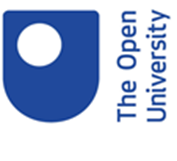 GuidancePLease Refer to the guidelines on pages 3 to 5 before completing this form.Incomplete forms cannot be actioned. Please ensure that all sections on all pages are completed.PLease Refer to the guidelines on pages 3 to 5 before completing this form.Incomplete forms cannot be actioned. Please ensure that all sections on all pages are completed.1. Student Details1. Student DetailsName of studentPersonal IdentifierEmail Address 2. Authorisation2. AuthorisationI authorise The Open University and, if appropriate, the Disabled Students Allowance (DSA) Office to communicate with the person named below as my advocate and to disclose to and/or receive from them my personal data and/or sensitive personal data. I authorise The Open University and, if appropriate, the Disabled Students Allowance (DSA) Office to communicate with the person named below as my advocate and to disclose to and/or receive from them my personal data and/or sensitive personal data. Authorisation valid untilI understand that you will treat the information I have provided on this form as confidential and will pass it on to Open University staff and the University’s agents, as appropriate, for the purpose of providing me with services and facilities as an Open University student. I also understand that you may use the information as a basis for inviting me to take part in research unless I’ve already told the University (on my registration agreement) that I do not want to be contacted. I give you permission to process the information for this purpose I understand that you will treat the information I have provided on this form as confidential and will pass it on to Open University staff and the University’s agents, as appropriate, for the purpose of providing me with services and facilities as an Open University student. I also understand that you may use the information as a basis for inviting me to take part in research unless I’ve already told the University (on my registration agreement) that I do not want to be contacted. I give you permission to process the information for this purpose 
Student signatureDate 3. The Advocate TO BE COMPLETED BY THE STUDENT’S ADVOCATE3. The Advocate TO BE COMPLETED BY THE STUDENT’S ADVOCATENameAddressEmail addressTelephone number daytime:

evening:   Professional position/relationship to student I agree to be the contact point for the above named student and to act as their appointed advocate for the above purposes during their research studies with The Open University. 
 I agree to be governed by The Open University’s student policy documents at https://help.open.ac.uk/documents/policies2 I agree to be the contact point for the above named student and to act as their appointed advocate for the above purposes during their research studies with The Open University. 
 I agree to be governed by The Open University’s student policy documents at https://help.open.ac.uk/documents/policies2Advocate SignatureDatePLEASE RETURN THE SIGNED AND COMPLETED FORM TO THE RESEARCH DEGREES TEAMPLEASE RETURN THE SIGNED AND COMPLETED FORM TO THE RESEARCH DEGREES TEAM1 The University will only use this information to contact an advocate in connection with the above named person’s studies with The Open University. 2 It is the student’s responsibility to inform the advocate of The Open University’s policy, procedures and guidelines.1 The University will only use this information to contact an advocate in connection with the above named person’s studies with The Open University. 2 It is the student’s responsibility to inform the advocate of The Open University’s policy, procedures and guidelines.What this form is forThe Open University recognises that there are times when it may be easier for a student to communicate with the University through the use of an advocate. Individuals requiring advocates are likely to be students with disabilities such as students with Asperger’s syndrome, communication difficulties or students who have insufficient confidence in expressing themselves. This document outlines the guidelines and the procedure to follow. What is advocacy? Advocacy is taking action to help people say what they want, secure their rights, represent their interests and obtain services they need. Advocates and advocacy schemes work in partnership with the people they support. Advocacy promotes social inclusion, equality and social justice. www.actionforadvocacy.org.uk/Who are advocates? An advocate is any person who is appointed by the student to speak and/or otherwise act on their behalf. An advocate could, for example, be a friend, a support worker employed by the student or a member of an advocacy organisation. An advocate’s role is to empower students to communicate independently and make informed decisions regarding their studies. Advocates serve a role distinct from that of a learning support tutor.Who should complete itAny research degrees student who is experiencing difficulties communicating with The Open University and requires a third party to communicate on their behalf, whether temporarily or on a long-term basis.How it should be submitted The form should be submitted by email to the Research Degrees Team using the appropriate mailbox for your Faculty from the list below for directly supported students:Research-Degrees-DHSC@open.ac.ukResearch-Degrees-EdD@open.ac.ukResearch-Degrees-FASS@open.ac.ukResearch-Degrees-FBL@open.ac.ukResearch-Degrees-STEM@open.ac.ukResearch-Degrees-WELS@open.ac.ukFor all students in ARCs: Research-degrees-ARC@open.ac.ukAlternatively, a hard copy can be posted to the Research Degrees Team at:The Research Degrees TeamThe Open University
Walton Hall
Milton Keynes
United Kingdom
MK7 6AAPolicy
What the student must do: The student must appoint a named advocate.The student must complete and sign the attached consent form and return it to the Research Degrees Team. By signing and returning the form the student gives their consent to the University to communicate with their appointed advocate including disclosing to the advocate and/or receiving from the advocate personal data and/or sensitive personal data relating to the student for identified purposes. You can access a copy of the University’s data protection policy on our website at  https://help.open.ac.uk/documents/policies.The student is responsible for passing communications from the University to their advocate. A student may continue to contact the University whilst using an advocate. The student must inform the University in writing if they do not wish the University to communicate with the advocate at any time. The student must accept responsibility for ensuring that the advocate conforms to the University’s guidelines regarding appropriate communication and behaviour as outlined in the University’s student policy documents at https://help.open.ac.uk/documents/policies.What the University must do: The University will treat communication with an advocate in the same way as communicating with all students. The University will only communicate with the advocate and / or the student. The University will respect the concerns of the student however unusual they may be. The University will record any communication between the advocate and the Research Degrees Team in the students file in exactly the same way as for all research students. The University reserves its right not to communicate with an advocate who fails to conform to the University’s student policy documents at https://help.open.ac.uk/documents/policies. The University’s expectations of the advocate are that they should:Raise any issues, as directed by the student relating to the student’s studies. Only raise issues as directed by the student. Only speak to staff as agreed by the student. Represent accurately the student’s concern. Accurately report back to the student the response of the University. Remain objective at all times and treat all individuals with respect. Agree clear guidelines with the student in relation to confidentiality. Conform to the University’s student policy documents at https://help.open.ac.uk/documents/policies. Legal representation This procedure is not for the purposes of appointing a representative to act for the student in a legal capacity. An appointed advocate will not be permitted to enter into contracts with the University on behalf of the student.ResourcesFor advice and support on the progress reporting process please contact the Research Degrees Team on +44 (1908) 653806 or email research-degrees-office@open.ac.uk (directly registered students) research-degrees-arc@open.ac.uk (ARC students).This form can be downloaded from the Forms and Guidance notes page of the Graduate School Network (GSN) at http://www.open.ac.uk/students/research/forms-and-guidance The Research Degree Regulations can be found at https://help.open.ac.uk/documents/policies/research-degree-regulationsFor more information refer to the relevant Research Degrees Handbook at https://help.open.ac.uk/documents/policies/research-degrees-handbook 